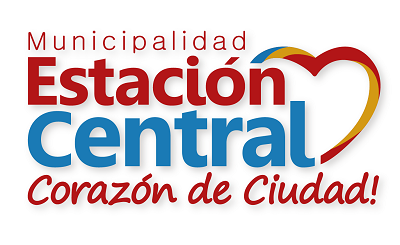 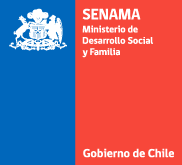 ESTRATEGIA COMUNAL DE ESTACIÓN CENTRALEl Programa del Adulto Mayor de la municipalidad de Estación Central contempla 4  áreas  de intervención:1.- Área de atención individual a usuarios, de carácter transdisciplinario y  con enfoque de atención centrada en las personas.2.-   Área de Intervención comunitaria: donde se realizan actividades de promoción, difusión, capacitación a través de talleres comunitarios.3.-   Área de Vinculación  académica y convenios de colaboración :Convenios de colaboración con Universidades, Institutos Profesionales  y Centros de Formación Técnica, nos han permitido contar con alumnos en proceso de prácticas y pasantías  de las carreras de  Kinesiología, Terapia Ocupacional y Trabajo Social, para fortalecer la atención domiciliaria a personas con dependencia moderada, severa y total.Convenios de colaboración con Institutos Universidades, Profesionales y Centros de Formación técnica, nos permite habilitar un espacio en el territorio, como” Sala de Salud y Bienestar “ para las personas mayores, que brinda prestaciones gratuitas en Podología, Audiometría, Estética Integral y Talleres de Capacitación en Salud Oral, Nutricios, Farmacología, etc.4.-Área Vinculación académica para Formación de Personas Mayores:Convenio Universidad Santo Tomas para acceder a talleres de Capacitación  gratuitos ,en aulas universitaria, en temas relacionados a Protección de Derechos, Autocuidado de la Salud, Alfabetización Digital, Nutrición ,Psicología y Cultura China para personas mayores de la comuna.“Programa Puente” de la  Universidad Católica, ofrece espacios de capacitación en temas Gerontológicos, Autocuidado, Salud Mental, Participación y Promoción Social, para las personas mayores de la comuna.